У  К  Р А  Ї  Н  А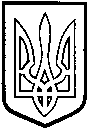 ТОМАШПІЛЬСЬКА РАЙОННА РАДАВІННИЦЬКОЇ ОБЛАСТІРОЗПОРЯДЖЕННЯВід 28 лютого 2019 року №10Про оголошення конкурсу на заміщення вакантної посади директора комунального підприємства «Томашпільський районний медичний центр первинної медико-санітарної допомоги»Відповідно до частини 7 статті 55 Закону України «Про місцеве самоврядування в Україні», рішення 23 сесії районної ради 5 скликання від 28 квітня 2009 року №284 «Про управління об’єктами спільної власності територіальних громад району», рішення 5 сесії районної ради 7 скликання від 2 червня 2016 року № 87 «Про Порядок призначення і звільнення з посад керівників підприємств, установ, закладів, організацій - об’єктів спільної власності територіальних громад Томашпільського району», Постанови Кабінету Міністрів від 27 грудня 2017р №1094 «Про затвердження Порядку проведення конкурсу на зайняття посади керівника державного, комунального закладу охорони здоров’я»:1.     Оголосити конкурс на заміщення вакантної посади директора комунального підприємства «Томашпільський районний медичний центр первинної медико-санітарної допомоги».Оголошення про зазначений конкурс розмістити на офіційному веб-сайті Томашпільської районної ради.2.  Відділу з питань спільної власності територіальних громад району, юридичного забезпечення діяльності ради та кадрових питань здійснити документальне забезпечення проведення конкурсу.3.     Контроль за виконанням даного розпорядження залишаю за собою.Голова районної ради                                                              Д.Коритчук